Марышев, В. Главные жемчужины в озерном ожерелье [Текст] : [о крупнейших озерах Марий Эл] / В. Марышев // Мар. правда. – 2015. – 4 сентября. - С. 3. Главные жемчужины в озерном ожерельеТрудно поверить, но в нашей маленькой республике насчитывается 689 озер, общая площадь которых превышает 2,5 тысячи гектаров. При этом около двух сотен из них гидрологи относят к крупным. А можете ли вы назвать "самые-самые", помимо абсолютного рекордсмена - Яльчика?От карстовых до пойменныхК сожалению, большинству жителей республики это наверняка окажется не под силу. Ведь в голову тут же приходят, наиболее известные названия: Таир, Кичиер, Карась, Шап, Сурок, Морской глаз... Увы, в первую десятку по площади из них попадает только Кичиер, да и то отнюдь не на высокое место. Остальные размерами похвастать не могут, так что о них, пожалуй, поговорим в следующий раз. А сейчас остановимся на "тяжеловесах".Но для начала отметим, что по своей природе озера Марий Эл делятся на три типа. Первый - карстовые, или провальные. Они образуются, когда подземные воды вымывают легкорастворимые породы и создают обширные пустоты. Второй - междюнные. Эти озера располагаются в котловинах среди возвышенных мест. Третий - пойменные. Как правило, они возникают, когда приток или рукав реки отделяется от основного русла.Овеянные легендамиДо начала 1980-х годов прошлого века вторым по площади озером в республике (120 гектаров) было пойменное Ахмыловское на левобережье Волги возле села Коротки. Однако после создания Чебоксарского водохранилища оно соединилось с рекой и, таким образом, приказало долго жить.Так что сегодня "серебром" владеет озеро Лужьяр в Килемарском районе. Несмотря на значительные размеры, оно очень мелкое: средняя глубина - около двух метров, максимальная - чуть больше четырех. Одна из его особенностей - темновато-красная вода.Другое крупное озеро того же района - Молевое - вошло в легенду. Говорят, что когда-то на его месте стояло село, но еще в конце XVIII века оно внезапно, за одну ночь, ушло под воду. И якобы на его берегах до сих пор по ночам слышатся звон колоколов, мычание коров и детский плач. Кстати, подобными легендами овеяны и некоторые другие провальные озера.Есть и чомга, и чилимПоистине уникальны озера Большой и Малый Марьер Звениговского района. Это единственные в республике места обитания исчезающего вида – водяного ореха, или чилима. Хорошо еще, что из-за труднодоступности оба озера практически не посещаются туристами. Иначе, пожалуй, нашему растительному реликту несдобровать…А напоследок все же скажем несколько слов и о самом крупном нашем озере Яльчик. Оно интересно во многих отношениях - например, по мере увеличения карстового провала продолжает расти. Так, по данным одного из изданий 1971 года его площадь составляла 167 гектаров, а сейчас, как утверждает Википедия, - уже 182. Кроме того, оно знаменито обилием рыб (12 видов) и водоплавающих птиц (основные – дикая утка и чомга). Одним словом - чемпион!Типы озер и некоторые их представители:- Карстовые (провальные): Яльчик, Табашинское, Таир, Кичиер, Морской глаз.- Междюнные: Большой Мартын, Сорочье, Светлое, Серебряное, Карасьяр.- Пойменные: Большой Марьер, Шалангуш, Тогашевское, Капсино, Огибное. 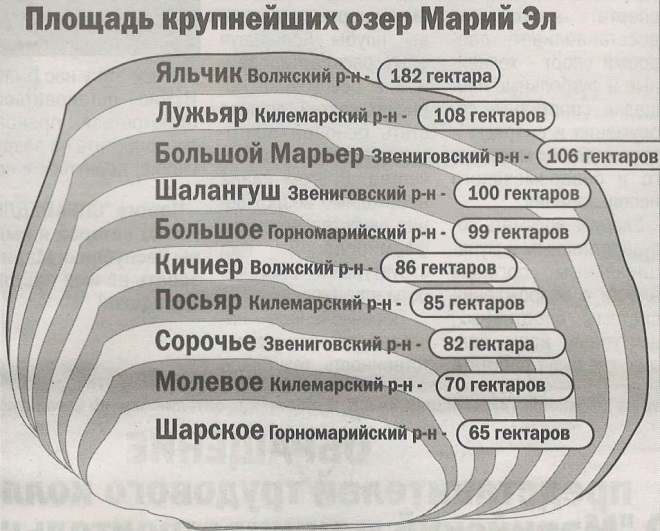 